Forest Park Primary School                                            	Week beginning: Monday 12th October 2020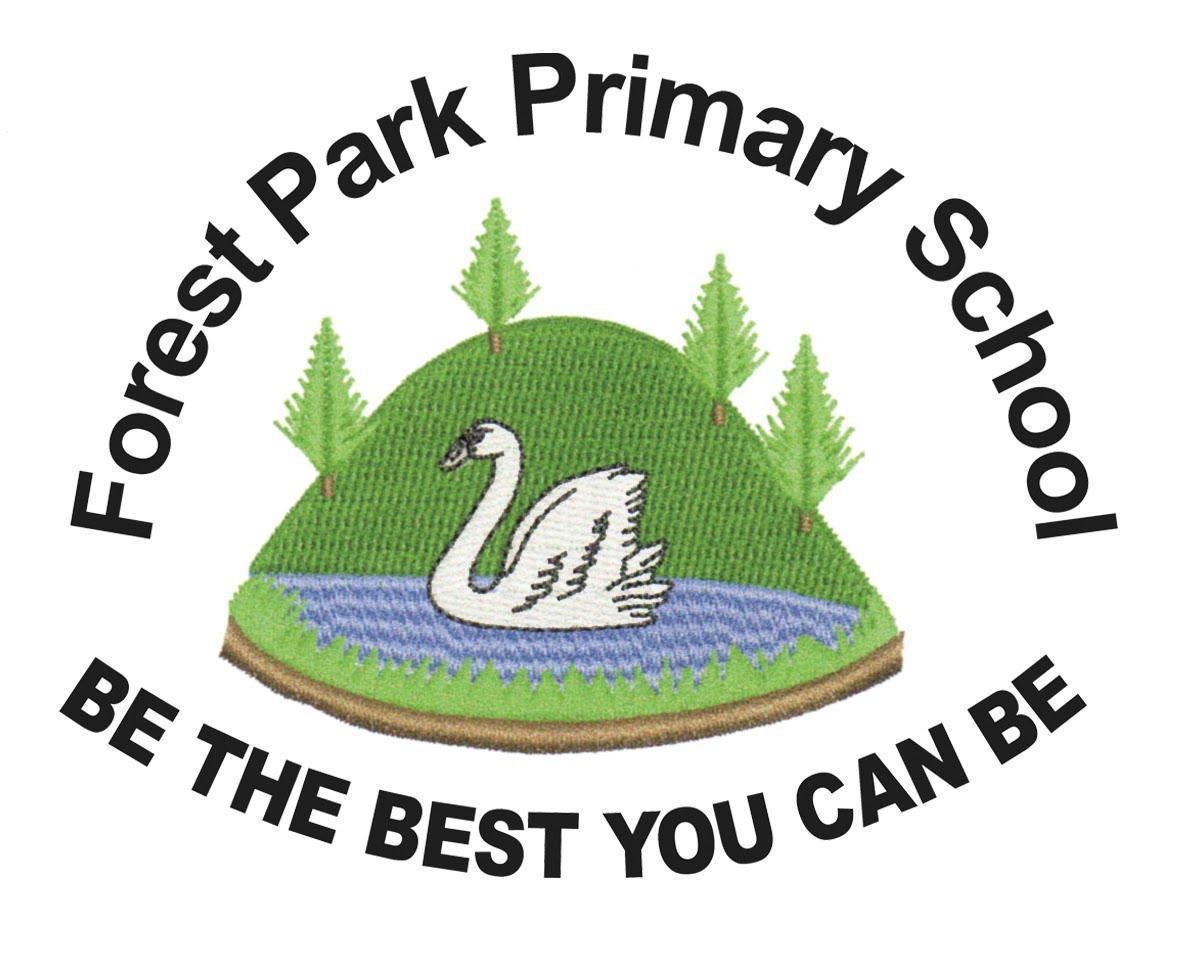 Year 4 Home Learning Record                                                             year4@forestpark.org.ukWeekly Checklist                                              Try to tick off as many of these activities as you can each week as part of your home learning.Reading -Aim for 20-30 minutes per dayMon⚪ Tues⚪ Wed⚪ Thurs⚪ Fri ⚪ Maths- Daily TT Rockstars practice   Mon⚪ Tues⚪ Wed⚪ Thurs⚪ Fri ⚪ Spelling Practice - Our spelling rules for this week is adding the prefix inter-. Inter, is a really useful prefix that means 'between' or 'among'. Inter- can be added to the front of some root words.Can you add the prefix inter- to these root words?act  2. national  3. city  4. relatedWrite four sentences using each of these root words with the prefix inter-.Mon⚪ Tues⚪ Wed⚪ Thurs⚪ Fri ⚪ Maths Practice
RoundingRound these numbers  to the nearest 100.Step 1- find the hundreds columnStep 2- look next door (at the tens)If this number is between:0-4 round it down to the nearest 1005-9- round it up to the nearest 100Remember the rule!If it’s 5 or more you raise the score. If it’s 4 or less you let it rest.420670790131015702550419060107980319092304520Topic Review
HistoryIn History this term we are looking at the Anglo-Saxons and Vikings. In 2009, the largest amount of Anglo-Saxon gold and silver ever found was discovered in a field near Lichfield, Staffordshire. Your TaskCreate a newspaper article reporting on the discovery of the Staffordshire Hoard. In your article you need to include the details of:Where was the Hoard discovered?When was the Hoard discovered?Who found the gold and how did they find it?What was found?Where is the Staffordshire Hoard now?Include a picture/drawing of the Hoard to show what was uncovered. Once you have finished please take a picture and email us your article. We would love to see it.